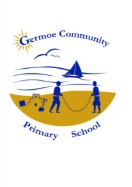 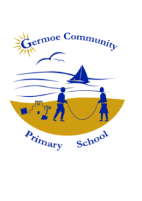                                   Germoe Community Primary School   Newsletter for Week Commencing 11th September 2017OTHER INFORMATION/ADVANCE NOTICESWELCOMEThank you for your support during our first week back. The children have been absolutely wonderful! There has been a lot to take in, new systems, new routines and new friends. It’s been a joy to see lots of new smiling faces and we are incredibly proud at how well the children are settling back to school life after their summer break.  FOREST SCHOOL  Please note that class 1 and 2 will be starting forest school next Tuesday. Children can come to school in play clothes but will also need to bring waterproof overalls and welly-boots. We will be learning about the seasons, the weather and investigating light and dark.  WELCOME MEETINGSThank you for your attendance at the parent welcome meetings. If you weren’t able to make it please come and see your child’s class teacher for their dojo access code. This is our school reward system and communication tool.BF ADVENTURE CAMPGroupings for activities at BF Adventure are being arranged early next week. Any extreme preferences between climbing and abseiling or kayaking and canoeing need to be shared with Miss Symons by Monday morning. CANCELLED - HIT THE SURF – DUE TO WEATHER ON MONDAY Please make sure that all members of Godrevy Class bring their swimwear and a towel on Monday ready for our Hit the Surf Trip. New date TBA SCHOOL HOURSPlease note: Children are the responsibility of parents until 8.50 am.  If any children are on school premises unattended before this time we will take them in to Breakfast Club and charge accordingly (£3 per child per day).BREAKFAST CLUBBreakfast Club is available every day from 8.00am to 8.50 am and will cost £3-00 per child.  Pupil Premium children (Free School Meals/In Care/Service children) will be £2-00 per session.  If you  need breakfast club earlier please see Mrs Care in the office to make arrangements.STUDENTWe welcome Jenni Rome, our teacher training student who will be undertaking her teaching practice in Class 1'.VOLUNTEERWe are currently recruiting for an after school club volunteer, if you are able to spare an hour a week please see Anita in the office. The post will require a DBS check, provided by the school. FREE SCHOOL MEALS/PUPIL PREMIUMPLEASE, PLEASE, PLEASE could you check to see whether your child is entitled to free school meals using the link https://www.gov.uk/apply-free-school-meals or you can get a form from the office to complete and Mrs Care will send it off for you.  You may be surprised! EVEN IF your child is in RECEPTION, YEAR 1, YEAR 2 and receives universal infant free school meals, please still register them for free school meals as this will bring more funding into school for your child in the form of "Pupil Premium."  This could benefit you in many ways such as subsidised school trips. Also if your child receives Free School Meals they are also entitled to free milk (please see the office for a form).  PLEASE CHECK!  If you need any help checking or filling in the forms just ask Mrs Care.SAILINGPlease note children who were sailing at the Helford last term still have four sessions left. The first one beginning next Thursday. However, due to the nights now drawing in they will finish slightly earlier running from 15:45-17:15 on the 14th Sept,  21st Sept,  28th Sept and 4th Oct. If any parents can help with transport please contact the office.CARPARKSome parents, who need to leave promptly to go to work are having difficulty getting out of the carpark in the morning because they are being blocked in by other drivers.  Please do not park in front of other cars if you are going to wait on the playground with your child until they go into class, unless you are just dropping your child off and going straight away. Thank you.EARLY YEARS FUNDINGTo find out if you are eligible, please look at Childcare Choices: website https://www.childcarechoices.gov.uk/ SCHOOL TEA TOWELSWe still have some of our lovely school tea towels, with the children’s and staff’s pictures of themselves on for sale at £3-50 each.  They will make great presents as well as raising funds for school.  They are available buy them from the office.ABSENCE – Please contact the office, either verbally or in writing, if you need to take your child/ren out of class during the day, eg for a medical appointment. You will also need to sign them out and if they come back to school, sign them in at the office.We still have a double hutch suitable for small rodents, some minor repair needed.  No run, which will be needed, or a secure garden - available for a small donation. *STARS OF THE WEEK*PORTHCURNO CLASS –  Jessica for being a very kind, caring and helpful member of the class.SENNEN CLASS –  Stanley, Emily, Lily-May and Caitlyn for their bravery when settling into year 1 and trying their best all week. Well doneGODREVY CLASS – Henry for making a fantastic effort with all of his work this week.Diary Date        	SeptemberMonday 11th 					Hit the Surf – Class 3 - CANCELLEDThursday 14th					SailingFriday 15th					Maritime Museum Class 3Wednesday 20th  –  Friday 22nd 		School Camp	daTEBREAKFAST CLUB WILL BE ON EVERY MORNING Mon             Multi-Skills Club – Miss SymonsTues     Crosscountry Club – Mrs CareWed Music Club – Mr WillilamsThurs         Zumba Club– Mrs Jones     Gardening Club – Mr & Mrs Lester      SailingFri No clubs